DOKUMENTACJA PRZYRODNICZA SIEDLISKOWA DLA PAKIETÓW PRZYRODNICZYCH W RAMACH PROGRAMU ROLNOŚRODOWISKOWEGO                 2007 – 2013SPIS TREŚCI: DEFINICJE	2OGÓLNE INFORMACJE	3PODSTAWA PRAWNA	4PŁATNOŚĆ ROLNOŚRODOWISKOWA	5DOKUMENTACJA PRZYRODNICZA	5NAJWAŻNIEJSZE TERMINY OBOWIĄZUJĄCE W PROGRAMIE ROLNOŚRODOWISKOWYM	6METODYKA WYZNACZANIA DZIAŁEK SIEDLISKOWYCH (RSS) ORAZ DZIAŁEK ROLNYCH	8PRZYKŁADOWY SZKIC WYZNACZONYCH DZIAŁEK RSS I WCHODZĄCYCH W ICH SKŁAD DZIAŁEK ROLNYCH	11WYTYCZNE DO SPORZĄDZANIA DOKUMENTACJI PRZYRODNICZEJ SIEDLISKOWEJ	12DEFINICJEDziałka rolna - oznacza zwarty obszar gruntu o powierzchni nie mniejszej niż  obejmujący jedną grupę upraw. W przypadku Pakietów 4. i 5. działka rolna obejmuje jednolity, wyodrębniony obszar objęty jednym wariantem w ramach tych pakietów.Działka ewidencyjna - stanowi ciągły obszar gruntu, położony w granicach jednego obrębu, jednorodny pod względem prawnym, wydzielony z otoczenia za pomocą linii granicznych. Działka RSS – powierzchnia jednolita pod względem fizjonomii, warunków siedliskowych (warunków wodnych, a dla działek siedliskowych także utworu glebowego) i roślinności (typu siedliska przyrodniczego) z dokładnością do siedlisk kwalifikowanych do jednego wariantu siedliskowego. W skład działki RSS może wchodzić kilka działek rolnych. Pod warunkiem zachowania jednolitości, jako jedną RSS można traktować powierzchnię złożoną z kilku części położonych blisko siebie, ale oddzielonych strukturami nieużytkowanymi rolniczo o szerokości przekraczającej  (np. drogi, rowy, zadrzewienia itp.), działką należącą do innego rolnika (tylko jeżeli jest nią ciek, rów lub droga).TUZ – grunt zajęty pod uprawę traw lub innych upraw zielnych naturalnych (samosiewnych) lub powstałych w wyniku działalności rolniczej (zasianych), niewłączony do płodozmianu w gospodarstwie przez okres pięciu lat lub dłużej (wstecz). Elementy krajobrazu tworzące ostoje dzikiej przyrody - za ostoje przyrody mogą zostać uznane na terenie gospodarstwa np. naturalne zbiorniki wodne, śródpolne i śródleśne oczka wodne, zagłębienia z roślinnością bagienną, pojedyncze stare drzewa, kępy drzew i krzewów, kępy zakrzaczeń, miedze, torfowiska, źródliska, stosy kamieni śródpolnych. Wymienione elementy proszę traktować jako przykłady. Ekspert przyrodniczy sam może zadecydować jaki element uznać za ostoję dzikiej przyrody.Uszczegółowienie wymogów – polega na doprecyzowaniu (w tym zawężeniu) wymogów wskazanych w przepisach rolnośrodowiskowych, które jednak nie mogą wybiegać poza te ramy. Przykład: Rozporządzenie określa termin koszenia dla wariantu 4.3 od 15 lipca do 30 września. Ekspert może uszczegółowić ten wymóg poprzez wskazanie optymalnego terminu pokosu np. pomiędzy  30 lipca. Zaostrzenie wymogów – jest możliwe tylko wówczas kiedy działki objęte dokumentacją przyrodniczą są położone na obszarach prawnie chronionych. Istniejące dla tych obszarów plany ochrony, plany zadań ochronnych są nadrzędne w stosunku do rozporządzenia rolnośrodowiskowego w zakresie wymogów obligatoryjnych.Zalecenia – dodatkowe zabiegi mające na celu zachowanie siedliska we właściwym stanie, które nie są wskazane w rozporządzeniu rolnośrodowiskowym, i które nie stoją  np. oczyszczanie rowów melioracyjnych, budowanie zastawek. Zalecenia powinny być w dokumentacji szczegółowo uzasadnione. Ważne jest poinformowanie rolnika o obowiązku uzyskania odpowiednich zezwoleń na wykonanie zaleceń w przypadku, gdy są wymagane oraz upewnienie się, że nie stoją one w sprzeczności z innymi obowiązującymi przepisami.PEG (powierzchnia ewidencyjno – gospodarcza) - jednolita płatność obszarowa przysługuje do powierzchni gruntów rolnych nie większej niż maksymalny kwalifikowalny obszar wyznaczony dla działki ewidencyjnej (tzw. PEG) w systemie identyfikacji działek rolnych (LPIS), o którym mowa w przepisach o krajowym systemie ewidencji producentów, ewidencji gospodarstw rolnych oraz ewidencji wniosków o przyznanie płatności.Kwalifikujący się hektar - wszelkie użytki rolne gospodarstwa rolnego, w tym obszary, które w dniu 30 czerwca 2003 r. nie były utrzymywane w dobrej kulturze rolnej:wykorzystywane do prowadzenia działalności rolniczej lub – w przypadku gdy obszar wykorzystuje się także do prowadzenia działalności pozarolniczej – wykorzystywane w przeważającym zakresie do prowadzenia działalności rolniczej, lubutrzymywane w stanie, dzięki któremu nadają się one do wypasu lub uprawy bez konieczności podejmowania działań przygotowawczych wykraczających poza zwykłe metody rolnicze i zwykły sprzęt rolniczy (obowiązkowe wykonanie co najmniej jednego zabiegu agrotechnicznego polegającego na usuwaniu niepożądanej roślinności w terminie do 31 lipca danego roku),ugorowane, o których mowa w § 3 rozporządzenia Ministra Rolnictwa i Rozwoju Wsi z dnia 11 marca 2015 r. w sprawie obszarów uznawanych za obszary proekologiczne oraz warunków wspólnej realizacji praktyki utrzymania tych obszarów (Dz. U. poz. 354), które zostały zadeklarowane we wniosku o przyznanie płatności bezpośrednich jako obszary proekologiczne (obowiązkowe wykonanie co najmniej jednego zabiegu w terminie do dnia 31 października roku, w którym został złożony ten wniosek),każdy obszar, który zapewnił rolnikowi prawo do jednolitej płatności obszarowej w 2008 r. i który:nie spełnia powyższych warunków ze względu na objęcie obszaru ochroną na mocy dyrektywy ws. ochrony siedlisk przyrodniczych oraz dzikiej fauny i flory, dyrektywy wodnej, dyrektywy ws. ochrony dzikiego ptactwa,jest zalesiony w ramach PROW 2007-2013, 2014-2020.Właściwy stan ochrony siedliska przyrodniczego - suma oddziaływań na siedlisko przyrodnicze oraz na jego typowe gatunki, które mogą mieć wpływ na jego długofalowe rozmieszczenie, strukturę i funkcje oraz na długoterminowe przetrwanie jego typowych gatunków w obrębie terytorium, o którym mowa w art. 2 Dyrektywy Siedliskowej.OGÓLNE INFORMACJEWarunkiem przystąpienia do realizacji Pakietów 4. i 5. tzw. pakietów przyrodniczych w ramach programu rolnośrodowiskowego jest posiadanie przez rolnika dokumentacji przyrodniczej sporządzonej przez uprawnionego eksperta botanika lub ornitologa. Dokumentacja przyrodnicza musi zawierać szczegółową charakterystykę siedliska przyrodniczego lub siedliska lęgowego ptaków, sporządzoną na podstawie inwentaryzacji terenowej. Dokumentacja przyrodnicza musi zostać przygotowana zgodnie z przepisami rozporządzenia rolnośrodowiskowego oraz obowiązującą metodyką sporządzania dokumentacji przyrodniczych. Dokumentacja może być przygotowana w roku poprzedzającym rok złożenia wniosku lub w roku złożenia wniosku o przyznanie płatności w zakresie Pakietu 4. i/lub 5. Wykonanie dokumentacji przyrodniczej siedliskowej w roku złożenia wniosku jest możliwe tylko wtedy, gdy stopień rozwoju roślinności danego siedliska w pełni pozwala na jego jednoznaczne rozpoznanie.PODSTAWA PRAWNAZgodnie z przepisami rozporządzenia MRiRW z dnia 13 marca 2013 r. w sprawie szczegółowych warunków i trybu przyznawania pomocy finansowej w ramach działania „Program rolnośrodowiskowy” objętego Programem Rozwoju Obszarów Wiejskich na lata 2007-2013 (Dz. U. z 2013, poz. 361, z późn.zm.) (tzw. rozporządzenie rolnośrodowiskowe) dokumentacja przyrodnicza jest załącznikiem do planu działalności rolnośrodowiskowej. Płatność rolnośrodowiskowa przyznawana do działek rolnych w ramach tych pakietów jest przyznawana do działek rolnych (w 2016 roku tylko wnioski kontynuacyjne):1) użytkowanych jako trwałe użytki zielone (TUZ), na których występują:a) siedliska lęgowe ptaków z gatunków wymienionych w załączniku nr 4 do rozporządzenia — w przypadku wariantu 5.1,b) zbiorowiska roślinne wykazujące cechy jednostek fitosocjologicznych i siedlisk przyrodniczych wymienione w załączniku nr 4 do rozporządzenia — w przypadku wariantów 2-9 Pakietów 4. i 5.;2) na których występują typy siedlisk przyrodniczych wymienione w załączniku nr 4 do rozporządzenia — w przypadku wariantów 4.10/5.10 (co oznacza, że nie muszą to być TUZ);3) położonych:a) poza obszarem Natura 2000 w rozumieniu przepisów o ochronie przyrody — w przypadku Pakietu 4.2,b) na obszarze Natura 2000 w rozumieniu przepisów o ochronie przyrody — w przypadku Pakietu 5.Zgodnie z rozporządzeniem MRiRW z dnia 7 maja 2008 r. w sprawie szkoleń dla podmiotów, których dotyczą działania objęte Programem Rozwoju Obszarów Wiejskich na lata 2007 - 2013, oraz doradzania odnośnie do sporządzania dokumentacji niezbędnej do uzyskania pomocy finansowej (Dz. U. Nr 89, poz. 545 z późn. zm.) od roku 2010 ekspert przyrodniczy obok sporządzania dokumentacji przyrodniczej jest także odpowiedzialny za sporządzenie części planu działalności rolnośrodowiskowej w zakresie Pakietów 4. i 5., co  potwierdza swoim podpisem. Przy sporządzaniu planu działalności rolnośrodowiskowej w zakresie Pakietów 4. i 5. bardzo ważna jest współpraca eksperta przyrodniczego z doradcą rolnośrodowiskowym. Jeśli przy przygotowaniu planu działalności rolnośrodowiskowej doradca odnalazł istotne braki lub błędy w zakresie Pakietów 4. i/lub 5, ekspert ma obowiązek uzupełnić dokumentację przyrodniczą. Elektroniczny formularz planu działalności rolnośrodowiskowej wraz 
z instrukcją jego wypełniania znajduje się na stronie internetowej Agencji Restrukturyzacji 
i Modernizacji Rolnictwa (www.arimr.gov.pl).PŁATNOŚĆ ROLNOŚRODOWISKOWAOd roku 2012 rolnicy mogą ubiegać się o przyznanie płatności w ramach systemów wsparcia bezpośredniego, pomocy finansowej z tytułu wspierania gospodarowania na obszarach górskich oraz innych obszarach o niekorzystnych warunkach gospodarowania (ONW) oraz płatności rolnośrodowiskowej (PROW 2007‐2013) na jednym formularzu wniosku (dalej:„wspólny wniosek”).W 2011 roku, po raz pierwszy od chwili wstąpienia do Unii Europejskiej, polscy rolnicy mogli składać wnioski o przyznanie płatności również za pomocą formularza wniosku dostępnego na stronie internetowej Agencji Restrukturyzacji i Modernizacji Rolnictwa.Warunkiem złożenia wniosków o przyznanie płatności za pomocą ww. formularza, jest nadanie rolnikowi loginu i kodu dostępu do systemu teleinformatycznego Agencji. W tym celu trzeba złożyć do kierownika biura powiatowego Agencji, właściwego ze względu na miejsce zamieszania lub siedzibę rolnika, za pośrednictwem polskiej placówki pocztowej operatora publicznego albo bezpośrednio w biurze powiatowym Agencji, wypełniony formularz o nadanie loginu i kodu dostępu, który będzie udostępniony na stronie internetowej www.arimr.gov.pl. Płatność rolnośrodowiskowa jest przyznawana do faktycznego stanu użytkowania danej działki rolnej (niezależnie od ujęcia działki w ewidencji gruntów). W przypadku wątpliwości co do faktycznego stanu użytkowania ARiMR sprawdza między innymi:historię wnioskowania na 5 lat wstecz np. w ramach płatności bezpośrednich, obraz działek na ortofotomapie,stan działek w trakcie wizji terenowej.UWAGA: Rolnicy począwszy od 2011 r., przystępujący po raz pierwszy do programu rolnośrodowiskowego w ramach PROW 2007-2013 nie mogą na tej samej powierzchni działki rolnej realizować wariantów 2.3 i 2.4 (ekologiczne trwałe użytki zielone) z Pakietu 2. z wariantami Pakietów 4. lub 5. DOKUMENTACJA PRZYRODNICZADokumentacja przyrodnicza jest załącznikiem do planu działalności rolnośrodowiskowej 
i zawiera:część A - dane ogólne: zawiera zestawienie powierzchni działek, dla poszczególnych działek rolnych w obrębie działek siedliskowych (RSS) orazdane osobowe rolnika;dane osobowe eksperta;część B – dane szczegółowe: zawiera karty opisu poszczególnych działek siedliskowych (RSS) oraz opis siedlisk przyrodniczych i wymogi użytkowania; załączniki:dokumentacja graficzna (szkice działek rolnych odpowiednio oznaczone - opisane w dalszej części metodyki - na podkładzie ortofotomapy z naniesionymi granicami działek ewidencyjnych);dokumentacja fotograficzna.Dokumentacja przyrodnicza opracowywana jest w wersji papierowej i elektronicznej (płyta CD) na formularzu udostępnionym przez ARiMR.Ekspert podpisuje dokumentację przyrodniczą w wersji papierowej i parafuje każdą z jej stron.Sporządzoną dokumentację przyrodniczą wraz z kompletem załączników ekspert przekazuje: Rolnikowi wraz z wypełnioną częścią planu działalności rolnośrodowiskowej w zakresie pakietu 4 i/lub 5 – w wersji papierowej i elektronicznej (płyta CD). Doradcy rolnośrodowiskowemu wskazanemu przez rolnika wraz z wypełnioną częścią planu działalności rolnośrodowiskowej w zakresie pakietu 4 i/lub 5 – w wersji elektronicznej.MRiRW – w wersji elektronicznej do 31 grudnia w roku, w którym rolnik złoży wniosek o przyznanie płatności rolnośrodowiskowej w ramach pakietów, dla których sporządzono dokumentację wraz z oświadczeniami (ich wzory znajdują się w dalszej części metodyki) podpisanymi odpowiednio przez rolnika i eksperta. Jeżeli dane zawarte w dokumentacji przyrodniczej w trakcie trwania zobowiązania rolnośrodowiskowego ulegną zmianie (szczegółowe wyjaśnienia w punkcie „Zmiany do dokumentacji przyrodniczej siedliskowej”) - ekspert ma obowiązek nanieść odpowiednie zmiany i przesłać je do wszystkich ww. osób i instytucji.NAJWAŻNIEJSZE TERMINY OBOWIĄZUJĄCE W PROGRAMIE ROLNOŚRODOWISKOWYMRolnik realizuje zobowiązanie rolnośrodowiskowe od 15 marca w roku, w którym złożył pierwszy wniosek o przyznanie płatności rolnośrodowiskowej w cyklu pięcioletnim, czyli do 14 marca.Rolnik składa wniosek do ARiMR o przyznanie płatności rolnośrodowiskowej 
w terminie od 15 marca do 15 maja. Ekspert przesyła dokumentację przyrodniczą w wersji elektronicznej do MRiRW wraz z papierową wersją oświadczeń do dnia 31 grudnia roku, którym sporządzono dokumentację przyrodniczą.Wzory oświadczeń, które ekspert przesyła w wersji papierowej wraz z dokumentacją do MRiRW:………………………………………………..IMIĘ I NAZWISKO ROLNIKA (wpisane czytelnie) Dokumentacja siedliskowaWyrażam zgodę na przetwarzanie moich danych osobowych na potrzeby programu rolnośrodowiskowego, zgodnie z Ustawą z dnia 29 sierpnia 1997 r. o ochronie danych osobowych (Dz. U. 2015 r., poz. 2135 z późn. zm..) oraz na prowadzenie badań monitoringowych na terenie mojego gospodarstwa.Wyrażam zgodę, aby dane dotyczące informacji o siedlisku przyrodniczym, znajdującym się na moich działkach, były przetwarzane na potrzeby wykonywania dokumentacji dla obszarów chronionych ustanawianych zgodnie z Ustawą o ochronie przyrody z dnia 16 kwietnia 2004 r. (Dz. U. Nr 92 poz. 880 z późn. zm.) (Dz. U.  2015 r., poz. 1651).										……………………									      Data i podpis rolnika**Oświadczam, że informacje zawarte w dokumentacji przyrodniczej przedstawiające wyniki inwentaryzacji przyrodniczej są zgodne z wymaganiami jej przeprowadzania na potrzeby programu rolnośrodowiskowego oraz zgodne z moją najlepszą wiedzą, a szczegółowe zalecenia odnośnie sposobu gospodarowania są zgodne z planem lub celami ochrony obszaru***, na którym będą realizowane.…………………………Data i podpis ekspertaZgadzam się / nie zgadzam się* na publikowanie zdjęć załączonych do dokumentacji przyrodniczej. Zdjęcia zostaną wykorzystane w celu promocji programu rolnośrodowiskowego. 	.............................	Data i podpis eksperta*Niepotrzebne skreślić** W przypadku podpisania oświadczenia przez osobę upoważnioną należy także do oświadczenia dołączyć kopię upoważnienia, natomiast w przypadku firm, organizacji pozarządowych, parafii itp.  należy podpis opatrzyć pieczątką.***jeśli dana działka nie leży na obszarze chronionym złożony podpis odnosi się jedynie do części pierwszej oświadczeniaMETODYKA WYZNACZANIA DZIAŁEK SIEDLISKOWYCH (RSS) ORAZ DZIAŁEK ROLNYCHEkspert ma obowiązek wyznaczyć działki RSS oraz w ramach tych działek wyznaczyć działki rolne, które rolnik będzie deklarował we wniosku o płatność. Pierwszym etapem inwentaryzacji siedliskowej, poprzedzonej sprawdzeniem czy dana powierzchnia spełnia wymogi kwalifikujące ją jako TUZ (Rozporządzenie Komisji (WE) Nr 1120/2009) jest podział użytków zielonych na wyodrębnione powierzchnie jednolite pod względem fizjonomii, warunków siedliskowych (warunków wodnych, a dla działek siedliskowych także utworu glebowego) i roślinności (typu siedliska przyrodniczego);  W przypadku działek siedliskowych powierzchnia, na której potwierdzono jednolitość zgodnie z metodą kwalifikacji siedlisk przyrodniczych opisaną w dalszej części metodyki, a więc kwalifikowalności do jednego z wariantów siedliskowych, jest określana mianem „działki RSS” (działka siedliskowa). Każdej powierzchni jednolitej (potencjalnej działce RSS) nadaje się symbol numeryczny np.: RSS 1, RSS 2, itd.Działka RSS może być częścią działki ewidencyjnej, może być tożsama z działką ewidencyjną albo może łączyć w sobie całe działki ewidencyjne lub ich części, wchodzące 
w skład jednego gospodarstwa rolnego.Ponieważ płatność rolnośrodowiskowa jest przyznawana do działek rolnych zdefiniowanych jako powierzchnia z jednolitą grupą upraw (czyli o tej samej stawce płatności) to po wyznaczeniu działek RSS ekspert wyznacza w ich obrębie działki rolne. Wyznaczonym działkom rolnym w ramach jednej RSS nadaje się symbole np. A, B, C itd. Działka rolna może być częścią działki RSS, może być tożsama z działką RSS ale nigdy nie może być od niej większa. W przypadku gdy działka RSS nie jest tożsama z działką rolną np. ze względu na występowanie elementów tj. szersze niż  elementy liniowe, działki innego rolnika itp. ekspert musi wyznaczyć w ramach RSS działki rolne. Minimalna powierzchnia działki rolnej zgłaszanej do płatności rolnośrodowiskowej wynosi . Maksymalna powierzchnia nie jest ograniczona pod warunkiem zachowania jednolitości powierzchni. Wyjątek stanowią warianty 4.10 i 5.10, dla których maksymalna powierzchnia, do której przysługuje płatność rolnośrodowiskowa jest ograniczona do .Do powierzchni działek RSS, do których będzie przyznana płatność mają zastosowanie przepisy:- rozporządzenia Ministra Rolnictwa i Rozwoju Wsi z dnia 9 marca 2015 r.  w sprawie norm w zakresie dobrej kultury rolnej zgodnej z ochroną środowiska (Dz. U. poz.344 z późn. zm.), - rozporządzenia Ministra Rolnictwa i Rozwoju Wsi z dnia 6 marca 2015 r. w sprawie elementów krajobrazu uznawanych za część kwalifikującego się obszaru działki rolnejoraz ich szerokości (Dz. U. poz. 336 ), - wytyczne ARiMR dotyczące zasad wydzielania działek rolnych (zapisane m.in. w instrukcji oraz w szczegółowej instrukcji wypełniania wniosku o przyznanie płatności na bieżący rok).  NiejednorodnościJako niejednorodność w granicach wyznaczonych działek RSS, wliczaną do powierzchni działki rolnej należy traktować:trwałe użytki zielone niespełniające klasyfikacji przyrodniczej wariantów 4.2- 4.9 lub 5.2 - 5.9 (w granicach wyznaczonych działek RSS),Dopuszcza się bez konieczności wyłączania z działki rolnej:w ramach jednolitej powierzchni o ogólnym charakterze bagiennym lub murawowym (mechowiska, szuwar wielkoturzycowy, murawy ciepłolubne, bogate gatunkowo murawy bliźniczkowe) możliwość występowania do 20 % trwałych użytków zielonych niespełniających klasyfikacji przyrodniczej wariantów 4.2- 4.9 lub 5.2 - 5.9 ;w ramach jednolitej powierzchni o ogólnym charakterze łąki (łąki trzęślicowe 
i selernicowe, półnaturalne łąki wilgotne, półnaturalne łąki świeże, słonorośla) możliwość występowania do 10% trwałych użytków zielonych niespełniających klasyfikacji przyrodniczej wariantów 4.2- 4.9 lub 5.2 - 5.9.całkowitą powierzchnię zadrzewień, zakrzaczeń oraz otwarte lustro wody (oczka wodne) o sumarycznej powierzchni do  oraz struktury nieużytkowane rolniczo o szerokości nie przekraczającej  (np. drogi, rowy i itp.).Niejednorodności w granicach działek RSS uwzględnia się w opisie siedliska przyrodniczego, ale nie wykonuje się na ich powierzchni rozpoznania siedliska przyrodniczego.Do niejednorodności w granicach wyznaczonych działek rolnych (a także RSS) nie mogą być włączane struktury nieużytkowane rolniczo o szerokości przekraczającej  (np. drogi, rowy itp.) lub o sumarycznej powierzchni większej niż  (np. oczka wodne, zakrzaczenia itp.). Powierzchnia powyższych niejednorodności może zostać włączona w granice (obrys) działki RSS natomiast nie może ona zostać wliczona do powierzchni działki RSS. W związku z powyższym nie może ona zostać zgłoszona we wniosku o przyznanie płatności rolnośrodowiskowej.UWAGA: W przypadku gdy działki rolne kwalifikujące się do jednego wariantu spełniają kryterium jednorodności jednak są oddzielone od siebie działką należącą do innego rolnika (jeżeli nie jest to ciek, rów lub droga), działką nieużytkowaną lub działką nie kwalifikującą się do tego wariantu (np. działka obsiana zbożem), ekspert przyrodniczy wydziela dwie osobne działki RSS. Wydzielenie granic oraz określenie powierzchni działek RSS oraz działek rolnych Wydzielenie granic oraz powierzchni działek RSS musi zostać udokumentowane. Należy określić:współrzędne geograficzne głównych linii załamania wydzielonej działki RSS 
(w układzie WGS 84, w formacie stopnie, minuty, sekundy.00);powierzchnię całkowitą działki RSS z dokładnością do setnej części ha (np. ); powierzchnie poszczególnych działek rolnych wchodzących w skład danej działki RSS, z dokładnością do setnej części ha (np. ) - suma powierzchni działek rolnych w granicach danej RSS może być równa lub mniejsza od całkowitej powierzchni działki RSS;powierzchnię działek rolnych zlokalizowaną na poszczególnych działkach ewidencyjnych. Ta informacja jest potrzebna rolnikowi w celu prawidłowego wypełnienia wniosku o płatność.Wydzielone działki RSS oraz działki rolne zaznacza się na wydruku ortofotomapy 
z naniesionymi działkami ewidencyjnymi.W celu umożliwienia rolnikowi użytkującemu działkę, odtworzenia przebiegu granicy działki RSS, przy wyznaczaniu granic tych działek zaleca się generalizację ich przebiegu 
z wykorzystaniem elementów krajobrazu ułatwiających lokalizację w terenie. 
W szczególności należy zwrócić uwagę na generalizację granic rozdzielających działki RSS różniące się wymogami użytkowania. Ponieważ płatność rolnośrodowiskowa przyznawana jest do powierzchni nie mniejszej niż 
0,1 ha - w przypadku wydzielania RSS na działce rolnej, na której dotychczas realizowany był pakiet 3., nie należy zostawiać powierzchni mniejszej od , gdyż rolnikowi nie zostanie przyznana płatność to pakietu  więc zmuszony będzie zwrócić pobrane wcześniej płatności do tej powierzchni.UWAGA: Przy ustalaniu wysokości płatności rolnośrodowiskowej przysługującej do działek rolnych, uwzględnia się powierzchnię tych działek nie większą jednak niż maksymalny kwalifikowany obszar tzw. powierzchnię ewidencyjno-gospodarczą PEG. Ekspert ma możliwość uzyskania od rolnika mapy z informacjami dotyczącymi powierzchni ewidencyjno - gospodarczej (tzw. PEG), z której może odczytać wielkość powierzchni 
i granice działek rolnych wchodzących w skład RSS (rolnik uzyskuje taką mapę od ARiMR 
o ile uczestniczy w systemie płatności bezpośrednich lub nie wnioskował o płatności bezpośrednie jednak w roku poprzednim złożył wniosek w ramach programu rolnośrodowiskowego; rolnik może wystąpić do ARiMR o taką mapę na prośbę eksperta przyrodniczego).PRZYKŁADOWY SZKIC WYZNACZONYCH DZIAŁEK RSS 
I WCHODZĄCYCH W ICH SKŁAD DZIAŁEK ROLNYCH 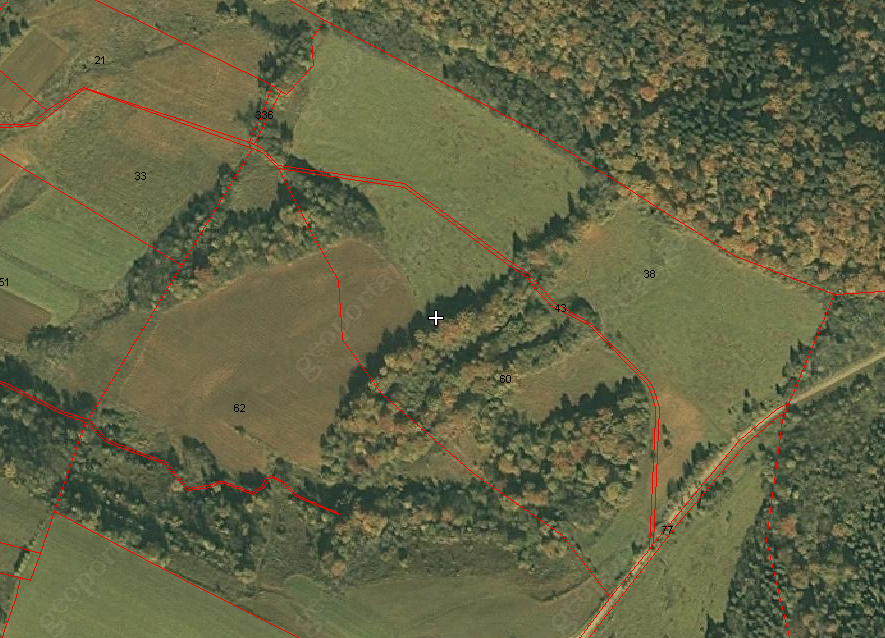 Opis przykładowego szkicu:1. Ekspert wyznaczył 3 działki RSS objęte innymi wariantami pakietów 4 i 5:RSS1 o charakterze łąki świeżej;RSS2 o charakterze łąki wilgotnej;RSS3 o charakterze łąki świeżej.Następnie ekspert w ramach wyznaczonych działek RSS wyznaczył działki rolne:Działka RSS1 zawiera w sobie 2 działki rolne oznaczone A i B. RSS1 musiała zostać podzielone na 2 działki rolne ponieważ przebiega przez nią droga o szerokości przekraczającej , a więc przedziela ją element wyłączony spod płatności.Działka RSS2 jest tożsama z działką rolną C gdyż w jej obrębie nie występują żadne niejednorodności, które skutkowałyby koniecznością podziałem jej na różne działki rolne.Działka RSS3 jest także tożsama z działką rolną D gdyż w jej obrębie nie występują żadne niejednorodności, które skutkowałyby koniecznością podziałem jej na różne działki rolne.Z powodu jednakowego charakteru siedliskowego działki RSS1 i RSS3, można było opisać je jako jedną działkę RSS, składającą się z dwóch części oddzielonych pasem zadrzewień, którego szerokość przekracza . Jednak opisanie ich jako oddzielnych RSS nie jest błędem.Ekspert na szkicu zaznaczył również działkę rolną oznaczoną symbolem E, której nie zakwalifikował do żadnego z Pakietów 4. i 5. (takie oznaczenie na szkicu nie jest więc konieczne).WYTYCZNE DO SPORZĄDZANIA DOKUMENTACJI PRZYRODNICZEJ SIEDLISKOWEJPrawidłowo sporządzona dokumentacja przyrodnicza siedliskowa opisuje typ siedliska przyrodniczego występującego na trwałych użytkach zielonych (4.2 - 4.9 i 5.2 – 5.9) lub na użytkach przyrodniczych (4.10 i 5.10) w granicach gospodarstwa rolnego, wskazuje wariant pakietu, który powinien być realizowany dla zachowania tego siedliska we właściwym stanie oraz szczegółowo przedstawia wskazania co do sposobu gospodarowania na danym terenie. Inwentaryzacja terenowa oraz rozpoznanie siedliska przyrodniczegoPrzed przystąpieniem do wykonywania inwentaryzacji terenowej ekspert ma obowiązek sprawdzić, czy dla inwentaryzowanej powierzchni istnieją: aktualna i wiarygodna dokumentacja fitosocjologiczna, dokumentacja kartograficzna, która powstała w wyniku prac terenowych, plany ochrony lub plany zadań ochronnych dla obszarów chronionych, a także inne opracowania zawierające wyniki inwentaryzacji siedlisk przyrodniczych, prowadzonych w ramach projektów, prac badawczych, ekspertyz nie starsze niż 5 lat. Jeżeli ww. dokumenty istnieją ekspert ma obowiązek wykazać je w sporządzanej dokumentacji przyrodniczej w celu dodatkowego potwierdzenia przeprowadzonej przez siebie kwalifikacji siedliska.Inwentaryzacja roślinności, czyli wizytacja terenowa powinna być przeprowadzona w okresie pełnego rozwoju roślinności łąkowej. Każda wizyta terenowa wymaga odnotowania daty (dzień/miesiąc/rok).Gatunki wskaźnikoweNależy określić listę wszystkich gatunków wskaźnikowych z list A do H występujących na każdej działce RSS oraz dodatkowo zaznaczyć w formularzu wśród nich gatunki chronione. W przypadku wariantu 4.10./5.10. Użytki przyrodnicze obowiązuje podanie gatunków, które ekspert uważa za wskaźnikowe (brak wyznaczonej listy).Lokalizacje gatunków wskaźnikowych decydujących o kwalifikacji do danego wariantu (z listy odpowiadającej danemu wariantowi) należy określić poprzez podanie współrzędnych geograficznych pomierzonych w terenie z użyciem GPS (w układzie WGS 84, w formacie stopnie, minuty, sekundy.00). Jako odrębne lokalizacje traktuje się takie, które różnią się co najmniej o 1 sekundę szerokości lub długości geograficznej. Wskazywane lokalizacje gatunków wskaźnikowych powinny być rozproszone na całej powierzchni działki RSS. Każdy gatunek wskaźnikowy decydujący o kwalifikacji należy udokumentować podając, co najmniej dwie jego lokalizacje w obrębie działki RSS. Dla działek o powierzchni powyżej , dla każdego rozpoczętego ha powierzchni działki należy podać dodatkową lokalizację co najmniej jednego z gatunków wskaźnikowych.Przykład: -wyznaczono działkę RSS o pow. , którą zaklasyfikowano do wariantu 4.4 Łąki trzęślicowe i selernicowe- należy wskazać dwie lokalizacje dla co najmniej 3 gatunków z listy C, a dodatkowo ze względu na powierzchnię działki () podać dodatkowe 3 lokalizacje ze wskazaniem gatunków wskaźnikowych, których dotyczą. Łącznie - 9 lokalizacji.Gatunki dominująceDla każdej działki RSS należy wskazać gatunki roślin naczyniowych dominujące i subdominujące z podaniem pokrywania powierzchni działki przez każdy z tych gatunków (w dziesiątkach procentów) oraz dodatkowo zaznaczyć w formularzu wśród nich gatunki chronione.  Gatunki ekspansywneEkspert zobowiązany jest do zidentyfikowania na obszarze działki RSS obcych geograficznie lub siedliskowo gatunków ekspansywnych zagrażających bioróżnorodności łąk z podaniem pokrywania powierzchni działki przez każdy z tych gatunków (w dziesiątkach procentów). Pokrycie powierzchni Należy podać średnie procentowe pokrycie powierzchni działki przez warstwę runa (rośliny naczyniowe) oraz warstwę mchów. Diagnoza roślinności i siedliska przyrodniczegoNa podstawie wizji w terenie, istniejącej dokumentacji oraz wiedzy eksperckiej:diagnozuje się roślinność podając łacińską nazwę syntaksonu fitosocjologicznego - z taką dokładnością, z jaką jest to możliwe (zespół, rząd, związek lub choćby klasa roślinności);określa się siedlisko przyrodnicze wymienione w Zał. I Dyrektywy Siedliskowej (jeżeli dotyczy)określa się wariant pakietu, w celu kwalifikacji do pakietu 4 lub 5.Dla każdej wydzielonej działki RSS należy określić:położenie w terenie; wysokość n.p.m.;rzeźbę terenu;ekspozycję zbocza (jeżeli dotyczy);warunki wodne (w tym ich zmienność oraz sposób zasilania w wodę);urządzenia wodne;typ podłoża;gatunki ekspansywne roślin zielnych (jeżeli dotyczy);gatunki krzewów i podrostów drzew (jeżeli dotyczy).Opis siedliska przyrodniczego na działce RSSNa podstawie inwentaryzacji terenowej i analizy roślinności sporządza się opis siedliska przyrodniczego. Powinien on zawierać zwięzłą charakterystykę struktury, składu gatunkowego i zróżnicowania przestrzennego roślinności, w tym informację 
o niejednorodnościach występujących w granicach działki oraz opis warunków siedliskowych (m.in. warunki wilgotnościowe). Opis ten powinien być napisany przystępnym językiem. Należy tu stosować polskie nazwy gatunków roślin.Opis działki RSS uzupełnia się o dostrzeżone podczas wykonywania kontroli siedliskowych, cenne elementy przyrodnicze np. informacje o występowaniu chronionych gatunków roślin, grzybów lub zwierząt. Dokumentacja fotograficznaW trakcie inwentaryzacji terenowej ekspert jest zobowiązany do sporządzenia dokumentacji fotograficznej w celu udokumentowania fizjonomii zbiorowiska roślinnego i gatunków wskaźnikowych. Listy gatunków wskaźnikowych i  informacje techniczne nt. koniecznych fotografii znajdują się w dalszej części metodyki, dotyczącej załączników do dokumentacji. (Wytyczne techniczne dotyczące dokumentacji fotograficznej w dalszej części metodyki).Tabela 2. Wymagane kategorie fotografii w odniesieniu do każdej działki RSS osobno.* z wyjątkiem półnaturalnych łąk wilgotnych i świeżych, jeżeli diagnoza została oparta na wskaźnikach z dwóch list (E i F). Wówczas należy udokumentować fotograficznie wszystkie gatunki wskaźnikowe z listy E i F. Wybór optymalnego wariantu rolnośrodowiskowegoDla opisanych w podany powyżej sposób działek RSS ekspert określa optymalny wariant 
w ramach danego pakietu rolnośrodowiskowego (odpowiednio warianty 4.2. - 4.10. lub 5.2. - 5.10.) lub stwierdza brak podstaw do zakwalifikowania do któregokolwiek z ww. wariantów. Siedlisko kwalifikowane jest do danego wariantu na podstawie występowania gatunków roślin wskaźnikowych (określonych w tabelach poniżej) oraz zgodnie z zakresem siedlisk przyrodniczych i jednostek fitosocjologicznych określonych dla danego wariantu 
w rozporządzeniu rolnośrodowiskowym. Ekspert jest zobowiązany wskazać rolnikowi na działce te gatunki roślin i cechy siedliska, które zadecydowały o kwalifikowalności danej powierzchni do konkretnego wariantu.Kwalifikacja siedliska do danego wariantu opiera się na określeniu występowania na danej powierzchni odpowiedniej liczby gatunków wskaźnikowych z wymaganą częstością wystąpień, zgodnie z hierarchią siedlisk przedstawioną w kluczu wnioskowania. Kwalifikacja w przypadku wariantu 4.10./5.10. Użytki przyrodnicze odbywa się na podstawie klucza wnioskowania i w zakresie jednostek roślinności przewidzianych dla tego wariantu w rozporządzeniu rolnośrodowiskowym. Decyzja eksperckaPodstawowym, ale nie obowiązkowym sposobem kwalifikacji powierzchni jest klucz wnioskowania (tab. 3). Jeżeli ekspert stwierdzi występowanie odpowiedniego siedliska przyrodniczego i wynikającą z tego potrzebę zastosowania odpowiedniego wariantu (np. sytuacje, w których na dane siedlisko wskazują bardzo rzadkie w Polsce gatunki roślin, pominięte na listach, albo nietypowe sytuacje lokalne, w których występowanie siedliska jest ewidentne ale brak gatunków wskaźnikowych), ma prawo - podając wyczerpujące uzasadnienie - zakwalifikować powierzchnię do odpowiedniego wariantu, nawet jeżeli nie wynika to z klucza wnioskowania.Tabela 3. Klucz wnioskowania o wyborze wariantu Pakietu siedliskowegoNależy przejść kolejne kroki wnioskowania (tab. 2) aż do uzyskania wnioskuWymogi użytkowaniaW dokumentacji przyrodniczej obligatoryjnie należy przedstawić wszystkie wskazane 
w rozporządzeniu rolnośrodowiskowym wymogi dla proponowanego dla danej powierzchni pakietu i wariantu.Ponadto, należy sformułować:uszczegółowienia zadań związanych z wdrażaniem wskazanego wariantu, 
a wynikających z rozporządzenia rolnośrodowiskowego (np. czy stosować wypas czy koszenie czy kośno-pastwiskowy sposób użytkowania jeżeli jest taka alternatywa);dodatkowe zalecenia dotyczące zachowania stwierdzonego siedliska przyrodniczego 
i jego typowych gatunków.Przy formułowaniu uszczegółowień i zaleceń, ekspert kieruje się w szczególności:ogólnymi wskazówkami zawartymi w tabeli 2 (klucz wnioskowania);wymogami ekologicznymi stwierdzonych gatunków chronionych (koniecznością zachowania ich populacji we właściwym stanie ochrony);koniecznością ograniczenia rozwoju niepożądanych gatunków ekspansywnych.Należy pamiętać, że wymogi odnoszą się do każdej działki rolnej wchodzącej w skład wyznaczonej działki RSS.Dla poszczególnych działek rolnych wskazuje się wybrany sposób użytkowania oraz określa się powierzchnie pozostawione bez koszenia (zalecane przez eksperta uszczegółowienia jak np. terminy pokosu nie mogą wybiegać poza ramy wskazane 
w rozporządzeniu rolnośrodowiskowym, chyba że plan ochrony bądź plan zadań ochronnych stanowi inaczej).W przypadku jeśli ekspert przewiduje koszenie działek rolnych objętych Pakietem 4./5. powinien przy ustalaniu powierzchni niekoszonych kierować się wyłącznie względami przyrodniczymi;W przypadku, jeśli ekspert dopuszcza wypas, to ma obowiązek odnieść się do wymogów związanych z dopuszczalną obsadą, obciążeniem i terminem wypasu, które mają na celu ochronę danego siedliska przyrodniczego. Jeżeli ekspert nie dopuszcza wypasu, wówczas konieczne jest zamieszczenie takiej informacji. W planie działalności rolnośrodowiskowej ekspert przyrodniczy zamieszcza informacje dotyczące planu wypasu (maksymalna obsada, obciążenie i terminy) oraz informacje na temat ewentualnej konieczności zastosowania nawożenia, wapnowania i selektywnych mazaczy herbicydowych. Dodatkowo obok określenia sposobu użytkowania należy uszczegółowić zakres koszenia np.:W przypadku wariantów, 4.4/ 5.4 Łąki trzęślicowe i selernicowe -ekspert ma obowiązek uszczegółowić czy: - dana działka rolna (wchodząca w skład danej RSS) ma być koszona corocznie na 50 % powierzchni (przy czym w dwóch kolejnych latach należy pozostawić inną część tej działki nieskoszoną), czy też- dana działka rolna (wchodząca w skład danej RSS) ma być corocznie koszona na 50 % powierzchni (przy czym w dwóch kolejnych latach należy pozostawić inną część tej działki nieskoszoną), a dodatkowo całą powierzchnię należy skosić raz na dwa lata (w przypadku skoszenia całej powierzchni w danym roku, w roku kolejnym należy skosić inną część działki rolnej niż skoszona dwa lata wcześniej), czy też- dana działka (wchodząca w skład danej RSS) koszona będzie jedynie co dwa lata na 100% powierzchni (w przypadku skoszenia całej powierzchni w danym roku, w roku kolejnym należy skosić inną część działki rolnej niż skoszona dwa lata wcześniej) i wskazać, która dokładnie część powierzchni działki rolnej będzie koszona w poszczególnych latach.W przypadku wariantów 4.3/5.3 Szuwary wielkoturzycowe -– ekspert ma obowiązek uszczegółowić czy: - dana działka rolna (wchodząca w skład danej RSS) ma być koszona corocznie na 20 % powierzchni (przy czym w dwóch kolejnych latach powinno to dotyczyć innej części tej działki)  lub- dana działka rolna (wchodząca w skład danej RSS) ma być koszona corocznie na 20 % powierzchni (przy czym w dwóch kolejnych latach powinno to dotyczyć innej części tej działki), a dodatkowo całą powierzchnia wykoszona zostanie raz na pięć lat (w przypadku skoszenia całej powierzchni w danym roku, w roku kolejnym należy skosić inną część działki rolnej niż skoszona dwa lata wcześniej).Uwaga: Nie dopuszcza się możliwości zarekomendowania koszenia jedynie raz na 5 lat!W przypadku wariantów 4.5/ 5.5 Murawy ciepłolubne i wariantu 4.9/ 5.9 Słonorośla - ekspert ma obowiązek wskazać sposób użytkowania: kośny, pastwiskowy lub kośno-pastwiskowy. W przypadku wariantu 4.10/ 5.10 Użytki przyrodnicze - ekspert ma obowiązek zaplanować zabiegi pielęgnacyjne mające na celu ochronę siedliska (jako zabieg pielęgnacyjny można uznać między innymi wykaszanie/niewykaszanie lub wypas). W przypadku zdominowania runi łąkowej przez gatunki obce lub ekspansywne należy zaplanować zabiegi mające na celu ograniczenie wkraczania tych gatunków.UWAGA: Wyznaczenie powierzchni do wykoszenia, które w dwóch kolejnych latach powinny dotyczyć innej części tej działki, może to oznaczać wyznaczenie tylko dwóch powierzchni, które będą koszone naprzemiennie (dot. wymogu wykaszania powierzchni mniejszej niż 50% działki rolnej). UWAGA: Powierzchnie niewykoszone muszą pozostać utrzymane w tym stanie do pierwszego pokosu w kolejnym roku. Uszczegółowienia, zalecenia i zaostrzenia w zakresie użytkowaniaEkspert ma prawo uszczegółowić wymogi przedstawione w rozporządzeniu rolnośrodowiskowym lub wprowadzić dodatkowe zalecenia w odniesieniu do sposobu użytkowania na cennych przyrodniczo siedliskach pod warunkiem, że nie zmienia/nie wykracza poza założenia określone w rozporządzeniu rolnośrodowiskowym. Przykłady:Uszczegółowienie  –  określenie terminu pokosu w przypadku wariantu 4.3 jako od 
1 sierpnia  do 15 września (rozporządzenie określa termin koszenia jako od 15 lipca do 30 września) - ekspert dla tego przypadku nie może więc wskazać terminu  pokosu – np. od 10 lipca do 15 października;Zalecenie - ekspert może zalecić wykaszanie rowu melioracyjnego/wstawienie zastawek. W tym przypadku musi wcześniej uzgodnić to z prawnym właścicielem tego rowu np. spółką wodną. Ważne jest poinformowanie rolnika o obowiązku uzyskania odpowiednich zezwoleń na wykonanie zaleceń w przypadku, gdy są wymagane oraz upewnieniu się, że nie stoją one w sprzeczności z innymi obowiązującymi przepisami;Zaostrzenie wymogów, a więc wskazanie wymogów innych – czasem sprzecznych z wymogami określonymi w rozporządzeniu rolnośrodowiskowym może dotyczyć jedynie działek RSS znajdujących się na obszarach chronionych.W przypadku dokumentacji przyrodniczych sporządzonych dla terenu znajdującego się na obszarze chronionym  wymogi użytkowania muszą być obowiązkowo oparte na zapisach planu ochrony, planów zadań ochronnych celów ochrony lub zarządzeń dyrektorów parków narodowych. Wymogi planów ochrony, planów zadań ochronnych, cele ochrony oraz zarządzenia dyrektorów parków narodowych są nadrzędne w stosunku do wymogów programu rolnośrodowiskowego. W takim przypadku rolnik wdraża i uzyskuje płatność za dany wariant rolnośrodowiskowy stosując wymogi zgodne z planem ochrony, planem zadań ochronnych lub celami ochrony. W takiej sytuacji ekspert jest zobligowany do wskazania w dokumentacji uzasadnienia,  że wymogi rozporządzenia zostały zmienione ze względu na zapisy planu, cele ochrony lub zarządzenia dyrektora parku narodowego.Wytyczne techniczne przygotowania dokumentacji przyrodniczej siedliskowejOpis płyty CD z dokumentacją przyrodniczą siedliskową Płyta CD/DVD zawierająca dokumentację powinna być opisana w następujący sposób:RSSimię i nazwisko ekspertaimię i nazwisko rolnikanumer identyfikacyjny producenta rolnegowojewództwo/a położenia działki/ek, dla których została wykonana dokumentacja przyrodnicza (możliwość stosowania skrótów nazw województw, zamieszczonych w poniższej tabeli)rok przeprowadzenia badań w terenie informacja czy składana jest wersja podstawowa dokumentacji czy korekta do dokumentacjiNa płycie CD formularz wraz z załącznikami, w postaci pojedynczych plików, powinien być zamieszczony w katalogu (bez tworzenia podkatalogów np. załączniki graficzne, fotograficzne), podpisanym wg poniższego wzoru:RSS_Zach_CzaplaWł_12gdzie: Zach - oznacza skrót nazwy województwa wg położenia działek, dla których została wykonana dokumentacja przyrodnicza – skróty dla poszczególnych województw są podane w poniższej tabeliCzaplaWł – Nazwisko rolnika (wszystkie litery) i dwie pierwsze litery imienia rolnika (bez spacji pomiędzy nimi)12 –skrót roku przeprowadzenia badań w terenieTabela ze skrótami nazw województw.Formularz powinien być zapisany w formacie .xls. Nie jest dopuszczalne przekazywanie formularza wyłącznie w pliku pdf. Nazwa pliku formularza powinna być tożsama z nazwą katalogu, tzn. zgodnie z poniższym wzorem:RSS_Zach_CzaplaWł_12Wzory podpisu załączników podano poniżej, przy opisie ich przygotowania.Nazwy plików i katalogów zamieszczonych na płycie nie mogą być dłuższe niż 100 znaków. Nie należy stosować następujących znaków: ; , < > - # * / \.W przypadku przekazywania kilku dokumentacji przyrodniczych nagranych na jednej płycie CD należy dołączyć listę dokumentacji, opisanych nazwami katalogów (np. 1. RSO_Zach_CzaplaWł_12, itd.), w wersji elektronicznej (plik tekstowy np. doc., txt.) pt. „Lista dokumentacji na wspólnej CD” oraz papierowej (wydruk tej listy).Załączniki do dokumentacji przyrodniczej siedliskowejDokumentacja fotograficzna Zdjęcia powinny być wydrukowane jedynie dla rolnika. Kopie fotografii dla innych podmiotów (doradcy rolnośrodowiskowego, MRiRW) przekazywane są na płycie CD w odrębnych plikach w formacie JPG. Liczba i tematyka zamieszczonych fotografii powinny być zgodne z metodyką sporządzania dokumentacji.Fotografie powinny być wykonywane z taką rozdzielczością, która zapewni jednoznacznąocenę przedstawionego na nich siedliska lub gatunków roślin, jednak nie większą niż 1280x764 (do 1 MB). Nie jest dopuszczalne przekazanie załączników wyłącznie w plikach .pdf lub doc. Pliki należy numerować i opisywać wg poniższych wytycznych:– dla fotografii gatunkówRSS1_foto1_CzaplaWł_4.4_MW_DianSupe_12gdzie, poszczególne skróty oznaczają:RSS i oznaczenie działki siedliskowej_foto i numer fotografii_nazwisko i 2 pierwsze litery imienia rolnika_pakiet.wariant_inicjały autora fotografii_pierwsze cztery litery łacińskiej nazwy rodzajowej i pierwsze cztery litery nazwy gatunkowej _rok wykonania fotografii 
w terenie.– dla fotografii ogólnego wyglądu i położenia działkiRSS1_foto1_CzaplaWł_4.4_MW_WIDOK_12– dla fotografii rzutu pionowego runiRSS1_foto1_CzaplaWł_4.4_MW_RZUT_12– dla fotografii elementów krajobrazu rolniczego nieużytkowanychrolniczo stanowiących ostoje dzikiej przyrodyRSS1_foto1_CzaplaWł_4.4_MW_OSTOJA_12Poszczególne człony nazwy fotografii należy rozdzielać dolnym podkreślnikiem.Zastosowanie takiego sposobu zapisu nazwy fotografii znacząco ułatwi stworzenie 
i przeglądanie bazy danych fotograficznych.  Fotografie w postaci papierowej, , o wymiarach 9x13 cm (dla rolnika) powinny być opisane:co przedstawia fotografia (dla fotografii widoku ogólnego i rzutu runi – nazwa rodzaju siedliska (po polsku) /dla fotografii gatunków: gatunek wskaźnikowy, polska nazwa gatunku lub gatunek inwazyjny, polska nazwa gatunku,  oznaczenie działki RSS, autor zdjęcia. Fotografie gatunków wskaźnikowych powinny umożliwić ich identyfikację. Zdjęcia runi w rzucie pionowym powinny oddawać fizjonomię i zróżnicowanie przestrzenne roślinności. Zdjęcia ogólnego wyglądu i położenia powinny obejmować możliwie największą przestrzeń oraz charakterystyczne elementy krajobrazu lub stały punkt odniesienia, umożliwiający jednoznaczną identyfikację działki w terenie.Niedopuszczalne jest by fotografie były wykonywane w warunkach uniemożliwiających ich identyfikację np. po skoszeniu działki lub kiedy rośliny znajdują się pod okrywą śnieżną.Szkice działek rolnych (załącznik graficzny)Szkice należy wykonać obowiązkowo na podkładzie ortofotomapy z naniesionymi granicami i numerami działek ewidencyjnych (podkład ortofotomapy powinien obejmować ten obszar gospodarstwa, na którym wyznaczono działki RSS). Powinny być one dołączone zarówno do elektronicznej, jak i papierowej wersji dokumentacji.Na szkicu należy zamieścić:  kierunek północy;	 podziałkę skali; podstawową, czytelną legendę;granice i oznaczenia poszczególnych działek rolnych (A, B, C itp., zgodne z oznaczeniami, które rolnik wpisze we wniosku o przyznanie płatności); każda działka rolna (dla wszystkich wyznaczonych RSS) w granicach gospodarstwa jednego rolnika musi być oznaczona inną literą alfabetu (Rys. 2); granice i oznaczenia poszczególnych działek siedliskowych (RSS1, RSS2 itp.)powierzchnie przeznaczone do pozostawienia bez koszenia w poszczególnych latach w odniesieniu do działek rolnych;tzw. elementy krajobrazu rolniczego nieużytkowane rolniczo stanowiące ostoje dzikiej przyrody (kamieńce, starorzecza, oczka wodne itp.).Oznaczenia na mapie powinny być maksymalnie czytelne!Załączniki graficzne powinny być przekazane w plikach .jpg o rozdzielczości do 1280x764 (do 1 MB), dodatkowo, nieobligatoryjnie również w plikach shp. Nie jest dopuszczalne przekazanie szkiców wyłącznie w plikach .pdf lub doc. Pliki należy numerować i opisywać wg poniższych wytycznych:RSS1_szkic1_CzaplaWł_4.1_MW_12gdzie, poszczególne skróty oznaczają:RSS i oznaczenie działki siedliskowej_szkic i numer szkicu_nazwisko i 2 pierwsze litery imienia rolnika_pakiet.wariant_inicjały autora fotografii_rok wykonania prac terenowych.Rys. 2. Sposób oznaczania działek rolnych w ramach przykładowych działek RSS w granicach gospodarstwa jednego rolnika.               RSS 1								RSS2Zmiany do dokumentacji przyrodniczej siedliskowejZmiany do dokumentacji należy wprowadzać na formularzu dokumentacji. Muszą one zawierać:stronę tytułową z informacją, że jest to zmiana do określonej dokumentacji przyrodniczej siedliskowej oraz danymi rolnika;punkty od 1 do 6 - część A dokumentacji: data wykonania zmiany, dane eksperta, położenie gospodarstwa na obszarze chronionym, zestawienie wszystkich działek rolnych i wariantów objętych dokumentacją;wszystkie tabele dokumentacji, których dotyczy zmiana;wyjaśnienie przyczyn wprowadzania zmiany.Powyższe karty do zmienianej dokumentacji muszą być parafowane na każdej stronie przez eksperta, a dodatkowo na stronie tytułowej znajdować się muszą podpisy rolnika i eksperta. Zmienione karty dokumentacji należy przesłać: rolnikowi;doradcy rolnośrodowiskowemu;MRiRW.Należy pamiętać, że zmiany wniesione do dokumentacji przyrodniczej skutkują zmianami 
w planie działalności rolnośrodowiskowej.Informacje dodatkoweJeżeli dana powierzchnia jest użytkowana w Pakiecie 4. lub 5. zgodnie z wymogami pakietu, to niezależnie od pozostawienia corocznie określonego procenta niekoszonej powierzchni działki rolnej, rolnikowi przysługuje płatność obszarowa na całą powierzchnię działki rolnej. Wyjątek stanowią działki rolne zaklasyfikowane do wariantu 4.10/5.10, do których płatność obszarowa może nie przysługiwać. Warunki otrzymania płatności w ramach wsparcia bezpośredniego uregulowane są w odrębnych przepisach. Listy wskaźnikowych gatunkówLista A . Wskaźniki potrzeby zagospodarowania wariantem 4.2 i 5.2 MechowiskaZastosowanie wariantu jest możliwe, jeżeli występują co najmniej 3 gatunki z listy A – lub przynajmniej 2 gatunki chronione z tej listy.Lista B . Wskaźniki potrzeby zagospodarowania wariantem 4.3 i 5.3 Szuwary wielkoturzycoweZastosowanie wariantu jest możliwe, jeżeli dominuje 1 z gatunków z listy B - i jednocześnie uwilgotnienie jest stale przynajmniej "mokre”.Lista C. Wskaźniki potrzeby zagospodarowania wariantem 4.4 i 5.4 Łąki trzęślicowe 
i selernicoweZastosowanie wariantu jest możliwe, jeżeli występują co najmniej 3 gatunki z listy C - łąki trzęślicowe i selernicowe lub co najmniej 2 gatunki chronione z tej listy.Lista D. Wskaźniki potrzeby zagospodarowania wariantem  4.5 i 4.5 Murawy ciepłolubneZastosowanie wariantu jest możliwe, jeżeli występują co najmniej  3 gatunki z listy D - murawy ciepłolubne lub co najmniej 2 gatunki chronione z tej listy.Lista E. Wskaźniki potrzeby zagospodarowania wariantem 4.6 i 5.6 Półnaturalne łąki wilgotneZastosowanie wariantu jest możliwe, jeżeli występują co najmniej 4 gatunki 
z list wskaźnikowych E i F – półnaturalne łąki wilgotne i świeże (liczonych razem) lub co najmniej dwa gatunki chronione z tych dwóch list.Lista F. Wskaźniki potrzeby zagospodarowania wariantem  4.7 i 5.7 Półnaturalne łąki siedlisk świeżychZastosowanie wariantu jest możliwe, jeżeli występują co najmniej 4 gatunki z list wskaźnikowych E i F – półnaturalne łąki wilgotne i świeże (liczonych razem) lub co najmniej dwa gatunki chronione z tych dwóch list.Lista G. Wskaźniki potrzeby zagospodarowania wariantem 4.8 i 5.8  Bogate gatunkowo murawy bliźniczkoweZastosowanie wariantu jest możliwe, jeżeli występują co najmniej 3 gatunki z listy G - murawy bliźniczkowe lub co najmniej dwa gatunki chronione z tej listy.Lista H. Wskaźniki potrzeby zagospodarowania wariantem  4.9 i 5.9 SłonoroślaZastosowanie wariantu jest możliwe, jeżeli występuje co najmniej 1 gatunek z listy H – słonorośla i jednocześnie siedliska są związane ze słonymi wodami lub morskimi, bądź słonymi wypływami wód podziemnych.Cechy siedliskaLiczba zdjęćogólny wygląd i położenie1rzut pionowy runi2gatunki roślin wskaźnikowychpo 1 dla każdego gatunku wskaźnikowego, dla dokumentowanego wariantu* (po 1 fotografii każdego gatunku na dokumentację)gatunki roślin ekspansywnych1 (po 1 fotografii każdego gatunku na dokumentację)elementy krajobrazu rolniczego nieużytkowane rolniczo stanowiące ostoje dzikiej przyrody, które rolnik ma obowiązek utrzymać w okresie realizacji programu rolnośrodowiskowego1 fotografia każdego elementuKrokOcenaWniosekUwagi1.Powierzchnia jednolita ma charakter użytku przyrodniczego, a nie użytku rolnego - np.  jest to śródpolne/śródłąkowe torfowisko przejściowe lub wysokie, luźne murawy napiaskowe, naturalne  nie koszone szuwary, wrzosowiska, nie koszone dotychczas  mechowisko o naturalnej hydrologii,  itp. Użytkowanie rolnicze (koszenie, wypas) nie będzie sprzyjać zachowaniu siedliska we właściwym stanie.Zastosuj wariant  4.10 lub 5.10 Użytki przyrodniczeNależy zaplanować zabiegi pielęgnacyjne niezbędne dla ochrony, 
jeżeli takie są potrzebne.Uwaga – wariant „użytki przyrodnicze” może  być wybierany także dla niektórych mechowisk (siedlisko przyrodnicze 7230) i szuwarów o naturalnym charakterze,  utrzymujących się w dobrym stanie bez użytkowania rolniczego (nawet jeżeli występujące gatunki wskazywałyby na wariant „mechowiska” lub „szuwary”).1aPowierzchnia dla zachowania jej różnorodności biologicznej powinna być przynajmniej ekstensywnie koszona lub wypasana. Użytkowanie kośne lub pastwiskowe będzie sprzyjać zachowaniu powierzchni i związanej z nią różnorodności florystycznej.przejdź 
do kroku 22Występuje co najmniej 1 gatunek 
 słonorośla; i jednocześnie siedliska są związane ze słonymi wodami lub morskimi, bądź słonymi wypływami wód podziemnych.Zastosuj wariant 4.9 lub 5.9 SłonoroślaZadania, stosownie do charakteru słonorośla, należy uszczegółowić, czy ma być zastosowany wypas, czy też koszenie. Rozważ potrzeby kształtowania stosunków wodnych – może być potrzebne utrzymanie rowów dla dopływu solanki, albo przeciwnie – tamowanie rowów lub ich nie odmulanie, by solanka mogła się rozlewać.2aNie jest spełniony powyższy warunekprzejdź 
do kroku 33Występują co najmniej 3 gatunki 
z listy C - łąki trzęślicowe i selernicowe lub co najmniej 2 gatunki chronione z tej listyZastosuj wariant 4.4 lub 5.4 
Łąki selernicowe 
i trzęślicoweW zaleceniach  zwykle należy zastrzec konieczność zachowania stosunków wodnych.3aNie jest spełniony powyższy warunekprzejdź 
do kroku 44Występują co najmniej 3 gatunki 
z listy A – mechowiska lub przynajmniej 2 gatunki chronione 
z tej listy.Siedlisko związane jest z wypływami 
i wysiękami wód podziemnych.Zastosuj wariant 4.2 lub 5.2 MechowiskaW zaleceniach  zwykle należy zastrzec konieczność zachowania stosunków wodnych – nawet odmulanie istniejących rowów będzie zagrażać siedlisku.4aNie jest spełniony powyższy warunekprzejdź 
do kroku 55Występują co najmniej  3 gatunki 
z listy D - murawy ciepłolubne 
lub co najmniej 2 gatunki chronione z tej listy.Zastosuj wariant 4.5 lub 5.5 Murawy ciepłolubneW uszczegółowionych zadaniach należy określić, stosownie do typu murawy, czy należy stosować wypas 
czy koszenie. Niektóre typy muraw (np. ostnicowe) powinny  być obligatoryjnie wypasane i nie można zastępować wypasu koszeniem5aNie jest spełniony powyższy warunekprzejdź 
do kroku 66Występują co najmniej 3 gatunki 
z listy G - murawy bliźniczkowe 
lub co najmniej 2 gatunki chronione z tej listy.Zastosuj wariant 4.8 lub 5.8 
Bogate gatunkowo murawy bliźniczkoweW uszczegółowionych zadaniach należy wskazać gatunek zwierząt, którymi powinien być realizowany wypas.6aNie jest spełniony powyższy warunekprzejdź 
do kroku 77Występują co najmniej 4 gatunki 
z list wskaźnikowych E i F – półnaturalne łąki wilgotne i świeże (liczonych razem) lub co najmniej dwa gatunki chronione z tych dwóch list Zastosuj wariant 4.6 lub 5.6 Półnaturalne łąki wilgotne  
lub 4.7 lub 5.7 Półnaturalne łąki świeże   wybierz ten, na który wskazuje większa liczba gatunków (licząc gatunki chronione podwójnie), i na który wskazuje uwilgotnienieW przypadku łąk wilgotnych, w zaleceniach zwykle należy zastrzec „brzegowe” warunki zachowania optymalnych przyrodniczo stosunków wodnych7aNie jest spełniony powyższy warunekprzejdź 
do kroku 88Dominuje 1 z gatunków z listy B - szuwary wielkoturzycowe i jednocześnie uwilgotnienie jest stale przynajmniej mokreZastosuj wariant 4.3 lub 5.3 Szuwary wielkoturzycoweW zaleceniach zwykle należy zastrzec konieczność zachowania stosunków wodnych – nawet odmulanie istniejących rowów będzie zagrażać siedlisku.8aNie jest spełniony powyższy warunekPowierzchnia objęta inwentaryzacją terenową nie kwalifikuje się do wsparcia w ramach wariantów siedliskowych Pakietów 4. i 5. Zaproponuj zastosowanie  Pakietu 3. Ekstensywne łąki i pastwiskaNazwa województwaSkrót nazwy województwaDolnośląskieDolnKujawsko-PomorskieKuj-PomLubelskieLubeLubuskieLubuŁódzkieŁódzMałopolskieMałoMazowieckieMazoOpolskieOpolPodkarpackiePodkPodlaskiePodlPomorskiePomoŚląskieŚląsŚwiętokrzyskieŚwięWarmińsko-MazurskieWar-MazWielkopolskieWielZachodniopomorskieZachADBECFNazwa polskaNazwa łacińskaOchrona gatunkowaTrzcinnik prostyCalamagrostis strictaTurzyca Buxbauma Carex buxbaumiTurzyca siwaCarex canescens (curta)Turzyca strunowa Carex chordorrhizaściśleTurzyca Davalla Carex davallianaściśleTurzyca obła Carex diandraTurzyca dwupiennaCarex dioicaTurzyca gwiazdkowata Carex echinataTurzyca żółtaCarex flavaTurzyca łuseczkowataCalex lepidocarpaTurzyca prosowata Carex paniceaTurzyca pchla Carex pulicarisściśleKukułka (wszystkie czerwono kwitnące gatunki)Dactylorhiza spp. ściśleSierpowiec (wszystkie gatunki)Drepanocladus spp.Kruszczyk błotny Epipactis palustrisściśleWełnianka wąskolistnaEriophorum angustifoliumWełnianka szerokolistna Eriophorum latifoliumBłotniszek wełnistyHelodium blandowiiściśleSit cienkiJuncus filiformisSit tępokwiatowyJuncus subnodulosusLipiennik Loesela Liparis loeseliiściśleBobrek trójlistkowyMenyanthes trifoliataczęściowoMszar krokiewkowatyPaludella squarrosaściśleDziewięciornik błotny Parnassia palustrisGnidosz błotnyPedicularis palustrisściśleGnidosz królewskiPedicularis sceptrum-carolinumściśleTłustosz pospolity Pinguicula vulgarisściśleWielosił błękitnyPolemonium coeruleumściśleSkalnica torfowiskowaSaxifraga hirculusściśleSkorpionowiec brunatnyScorpidium scorpioidesściśleTorfowiec obłySphagnum teresściśleGwiazdnica błotnaStellaria palustrisKosatka kielichowaTofieldia calyculataściśleBłyszcze włoskowateTomenthypnum nitensściśleŚwibka błotnaTriglochin palustreKozłek dwupiennyValeriana dioicaKozłek całolistnyValeriana simplicifoliaNazwa polskaNazwa łacińskaOchrona gatunkowaTurzyca błotnaCarex acutiformisTurzyca tunikowaCarex appropinquataTurzyca dwustronna Carex distichaTurzyca sztywnaCarex elataTurzyca zaostrzonaCarex gracilisTurzyca prosowata Carex paniculataTurzyca dzióbkowataCarex rostrataTurzyca pęcherzykowataCarex vesicariaTurzyca lisia Carex vulpinaKłoć wiechowataCladium mariscusściśleNazwa polskaNazwa łacińskaOchrona gatunkowaCzosnek kątowaty Allium angulosumBukwica zwyczajna Betonica officinalisTurzyca Buxbauma Carex buxbaumiTurzyca prosowata Carex paniceaSelernica żyłkowanaCnidium dubiumKukułka (wszystkie czerwono kwitnące gatunki)Dactylorhiza spp. ściśleGoździk pyszny Dianthus superbus ściśleKruszczyk błotny Epipactis palustrisściśleSzachownica kostkowataFritillaria meleagrisściślePrzytulia północna Galium boreale Goryczka wąskolistnaGentiana pneumonanthaściśleGoryczuszka gorzkawa Gentianella amarellaściśleGoryczuszka (goryczka) błotna Gentianella uliginosaściśleMieczyk dachówkowaty Gladiolus imbricatusściśleKonitrut błotny Gratiola officinalisściśleOman wierzbolistny Inula salicinaKosaciec syberyjskiIris sibiricaściśleOkrzyn łąkowy Laserpitium prutenicumLen przeczyszczający Linum catharticumNasięźrzał pospolityOphioglossum vulgatumściśleStorczyk kukawkaOrchis militarisściśleStorczyk błotny Orchis palustrisściśleStorczyk samiczyOrchis moriościśleStarodub łąkowyOstericum palustreściśleGnidosz królewskiPedicularis sceptrum-carolinumściśleTłustosz pospolity Pinguicula vulgarisściśleWielosił błękitnyPolemonium coeruleumściśleKrwiściąg lekarskiSanquisorba officinalisTarczyca oszczepowaraScutellaria hastifoliaOlszewnik kminkolistny Selinum cervifoliaSierpik barwierskiSerratula tinctoriaKonipłoch łąkowySilaum silausCzarcikęs łąkowy Succisa pratensisCzarcikęsik KlukaSuccisella inflexaściślePełnikTrollius spp.ściśleFiołek mokradłowyViola stagninaściśleNazwa polskaNazwa łacińskaOchrona gatunkowaMiłek wiosenny Adonis vernalisściśleDąbrówka kosmata Ajuga genevensisSmagliczka pagórkowaAlyssum montanumNaradka północna Androsace septentrionalisPajęcznica liliowata Anthericum liliagościśleMarzanka pagórkowa Asperula cynanchicaMarzanka barwierskaAsperula tinctoriaAster gawędkaAster amellusściśleKłosownica pierzasta Brachypodium pinnatumDzwonek bolońskiCampanula bononiensisDzwonek syberyjski Campanula sibiricaOstrożeń krótkołodygowy Cirsium acauleOstrożeń pannońskiCirsium pannonicumściślePępawa różyczkolistna Crepis praemorsaGoździk kartuzek Dianthus carthusianorumGoryczka krzyżowa Gentiana cruciataściśleGoryczuszka (goryczka) orzęsiona Gentianella ciliataściślePosłonek kutnerowatyHelianthemum nummulariumKocanki piaskoweHelichrysum arenariumczęściowoOman wąskolistnyInula ensifoliaRojnik pospolityJovibarba soboliferaściśleStrzęplica sina Koeleria glaucaStrzeplica nadobna Koeleria macranthaOżota zwyczajna Linosyris vulgarisściśleLen złocistyLinum flavumściśleLen włochatyLinum hirsutumściślePszeniec różowyMelampyrum arvenseSzafirek miękkolistnyMuscari comosumściśleSparceta piaskowaOnobrychis arenariaSparceta siewna Onobrychis viciifoliaWilżyna ciernistaOnonie spinosaczęściowoWilżyna rozłogowa Ononis repensczęściowoStorczyk kukawkaOrchis militarisściśleŚniedek - wszystkie gatunkiOrnithogalum spp.ściśleOstrołódka kosmata Oxytropis pilosaściśleTymotka Boehmera Phleum phleoidesPięciornik piaskowy Potentilla arenariaPięciornik wiosenny Potentilla neumannianaSasanka - wszystkie gatunkiPulsatilla spp.ściśleSkalnica trójpalczasta Saxifraga tridactylitesDriakiew - wszystkie gatunkiScabiosa spp.Wężymord stepowy Scorzonera purpureaściśleRozchodnik ościsty Sedum reflexumLepnica drobnokwiatowa Silene borystenicaLepnica litewska Silene lithuanicaściśleLepnica wąskopłatkowaSilene otites Lepnica tatarska Silene tataricaCzyściec kosmatyStachys germanicaCzyściec prosty Stachys rectaOstnica - wszystkie gatunkiStipa spp.ściśleOżanka pierzastosieczna Teucrium botrysOżanka właściwa Teucrium chamaedrysRutewka pojedynczaThalictrum simplexKozibród pajęczynowaty Tragopogon floccosusDziewanna fioletowa Verbascum phoeniceumPrzetacznik ząbkowanyVeronica austriacaPrzetacznik kłosowyVeronica spicataNazwa polskaNazwa łacińskaOchrona gatunkowaKnieć błotna Caltha palustrisOstrożeń siwy Cirsium canumOstrożeń warzywnyCirsium oleraceumOstrożeń błotnyCirsium palustreOstrożeń łąkowy Cirsium rivularePępawa błotnaCrepis paludosaKukułka (wszystkie czerwono kwitnące gatunki)Dactylorhiza spp. ściśleSzachownica kostkowataFritillaria meleagrisściśleBodziszek błotnyGeranium palustreKuklik zwisły Geum rivaleSit ostrokwiatowy Juncus acutiflorusKomonica błotnaLotus uliginosusFirletka poszarpanaLychnis flos cucculiNiezapominajka błotna Myosotis palustrisRdest wężownik Polygonum bistortaSitowie leśne Scirpus sylvaticusStarzec wodny Senecio aquaticus Rutewka żółtaThalictrum flavumPełnikTrollius spp.ściśleKozłek lekarskiValeriana officinalisPrzetacznik długolistnyVeronica longifoliaNazwa polskaNazwa łacińskaOchrona gatunkowaPrzywrotnikiAlchemilla spp.Przelot pospolityAnthylis vulnelariaDzwonek rozpierzchły Campanula patulaRzeżusznik Hallera Cardaminopsis halleriKminek zwyczajnyCarum carviChaber ostrołuskowy Centaurea oxylepisChaber austriackiCentaurea phrygiaChaber perukowy Centaurea pseudophrygiaOstrożeń dwubarwnyCirsium helenioidesZimowit jesiennyColchicium autumnaleściśleSzafran (krokus)Crocus spp.ściśleMarchew zwyczajnaDaucus carotaPrzytulia wiosennaGalium vernumBodziszek łąkowy Geranium pratenseMieczyk dachówkowaty Gladiolus imbricatusściśleGółka długoostrogowaGymnadenia conopseaściśleŚwierzbnica polna Knautia arvensisGroszek łąkowyLathyrus pratensisWszewłoga górskaMeum athamanicumPasternak zwyczajny Pastinaca sativaZerwa kulistaPhyteuma orbiculareBiedrzeniec wielkiPimpinella majorPierwiosnka lekarskaPrimula verisczęściowoPierwiosnka wyniosłaPrimula elatiorczęściowoSzałwia łąkowaSalvia pratensisSzałwia okręgowaSalvia verticillataSkalnica ziarenkowataSaxifraga granulataKozibród łąkowy Tragopogon pratensisKoniczyna drobnogłówkowaTrifolium dubiumKonielica łąkowaTrisetum flavescensNazwa polskaNazwa łacińskaOchrona gatunkowaDąbrówka piramidalna Ajuga pyramidalisUkwap dwupiennyAntennaria dioicaArnika górska Arnica montanaściślePodejźrzon (wszystkie gatunki)Botrychium spp.  ściśleTurzyca wrzosowiskowaCarex ericetorumTurzyca prosowata Carex paniceaTurzyca pigułkowataCarex piluliferaDziewięćsił bezłodygowyCarlina acaulisściśleOzorka zielona Coeloglossum virideściśleKukułka bzowaDactylorhiza sambucinaściśleWidlicz (widłak) alpejski Diphasiastrum alpinumściśleŚwietlik gajowyEuphrasia nemorosaPrzytulia hercyńskaGalium saxatileGoryczka trojeściowaGentiana asclepiadeaściśleGoryczka wąskolistnaGentiana pneumonanthaściśleGoryczka wiosennaGentiana vernaściśleGoryczuszka gorzkawa Gentianella amarellaściśleGoryczuszka polnaGentianella campestrisściśleGoryczuszka (goryczka) orzęsiona Gentianella ciliataściśleGoryczuszka wczesnaGentianella praecoxściśleSzarota norweska Gnaphalium norvegicumGółka długoostrogowaGymnadenia conopseaściśleJastrzębiec alpejskiHieracium alpinumJastrzębiec gronkowy Hieracium lactucellaDziurawiec skąpolistny Hypericum montanumProsienicznik jednogłówkowy Hypochoeris unifloraGołek białawy Leucorchis albidaściśleKosmatka licznokwiatowaLuzula multifloraKosmatka sudeckaLuzula sudeticaWidłak goździstyLycopodium clavatumściśleBliźniczka psia trawka Nardus strictaStorczyk męskiOrchis masculaściśleStorczyk samiczyOrchis moriościśleGnidosz rozesłany Pedicularis sylvaticaściślePodkolan białyPlatanthera bifoliaściśleKrzyżownice Polygala spp.Kręczynka jesiennaSpiranthes spiralisściśleStorczyka kulistaTraunsteineria globosaściśleCiemiężyca zielonaVeratrum lobelianumściśleNazwa polskaNazwa łacińskaOchrona gatunkowaAster solnyAster tripoliumściśleOstrzew rudyBlysmus rufusPrzewiercień cienkiBupleurum tenuissimum var. SalinaCenturia nadbrzeżnaCentaurium littoraleściśleMlecznik nadmorskiGlaux maritimaściśleSit GerardaJuncus gerardiSit żabi Juncus ranariusKomonica wąskolistnaLotus tenuisZagorzałek nadbrzeżnyOdontites litoralisBabka nadmorska Plantago maritimaściśleMannica  - wszystkie gatunkiPuccinellia spp.Karmnik nadmorskiSagina maritimaSoliród zielnySalicornia herbaceaściśleMuchotrzew solniskowy Spergularia salinaŚwibka morskaTriglochin maritima